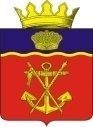 АДМИНИСТРАЦИЯКАЛАЧЕВСКОГО  МУНИЦИПАЛЬНОГО  РАЙОНАВОЛГОГРАДСКОЙ  ОБЛАСТИПОСТАНОВЛЕНИЕОт 31.12.2020 г      № 1190О внесении изменений в постановление администрации Калачевского муниципального района от 08.10.2015 № 970 « Об утверждении муниципальной программы «Развитие образования Калачевского муниципального района на 2016-2020 годы»В соответствии со статьей 179 Бюджетного кодекса Российской Федерации, решением Калачевской районной Думы от 22.12.2020 года № 87«О внесении изменений в Решение Калачевской районной Думы от 19 декабря 2019 года №19 «О бюджете Калачевского муниципального района на 2020 год и на плановый период 2021 и 2022 годов»п о с т а н о в л я е т:1. Внести в муниципальную программу «Развитие образования Калачевского муниципального района», утвержденную постановлением администрации Калачевского муниципального района Волгоградской области от 08.10.2015 года № 970 «Об утверждении муниципальной программы «Развитие образования Калачевского муниципального района на 2016-2020 годы» (далее - муниципальная программа), следующие изменения:1.1. Подраздел «Объемы и источники финансирования программы» паспорта муниципальной программы изложить в следующей редакции:«Общий объем финансирования муниципальной программы на 2016 – 2020 годы составит 2768210,37тыс. рублей.Источник финансирования подпрограммы - средства федерального, регионального, муниципального бюджетов».2.  Абзац 1 раздела5 «Обоснование объема финансовых ресурсов, необходимых для реализации муниципальной программы» муниципальной программы и таблицу изложить в новой редакции: «Общий объем финансирования муниципальной программы составит 2768210,37 тыс. рублей.3. Внести в подпрограмму«Обеспечение функционирования муниципальной системы образования»(далее – Подпрограмма)следующие изменения и дополнения:3.1. Подраздел паспорта «Объемы и источники финансирования подпрограммы»Подпрограммы изложить в следующей редакции:«Общий объем финансирования муниципальной программы на 2016 – 2020 годы составит 2768210,37 тыс. рублей.Источник финансирования подпрограммы - средства федерального, регионального, муниципального бюджетов».        3.2. Первый абзац раздела 5 «Обоснование объема финансовых ресурсов, необходимых для реализации подпрограммы» Подпрограммы и таблицу изложить в новой редакции: «Общий объем финансирования подпрограммы на 2016-2020 годы составит 2768210,37 тыс. рублей.4.   В приложении 1 к Подпрограмме «Обеспечение функционирования муниципальной системы образования» муниципальной программы внести изменения в строки с годом реализации программы 2020 год и изложить в редакции   согласно приложению 1 к настоящему постановлению.5. Приложение 2 «Ресурсное обеспечение подпрограммы» к подпрограмме «Обеспечение функционирования муниципальной системы образования» муниципальной программы в строку с годом реализации программы 2020 год внести изменения и изложить в редакции согласно приложению 2 к настоящему постановлению.6.  Настоящее постановление подлежит официальному опубликованию.         7. Контроль исполнения настоящего постановления возложить на     заместителя Главы Калачевского муниципального района Подсеваткина С.Г.И.о Главы Калачевскогомуниципального района                                                С.А. ТюринПоказатели эффективности муниципальной целевой программыГоды Федеральный бюджетОбластной бюджетМуниципальный бюджет20161399,90362568,10139866,402017-352714,60153483,602018-423362,77175617,302019-392051,20165846,5020208368,2435092,70157839,10Годы Федеральный бюджетОбластной бюджетМуниципальный бюджет20161399,90362568,10139866,402017-352714,60153483,602018-423362,77175617,302019-392051,20165846,5020208368,2435092,70157839,10Годы Федеральный бюджетОбластной бюджетМуниципальный бюджет20161399,90362568,10139866,402017-352714,60153483,602018-423362,77175617,302019-392051,20165846,5020208368,2435092,70157839,10Годы Федеральный бюджетОбластной бюджетМуниципальный бюджет20161399,90362568,10139866,402017-352714,60153483,602018-423362,77175617,302019-392051,20165846,5020208368,2435092,70157839,10Наименование показателя Единица измеренияЗначение показателя по годамЗначение показателя по годамЗначение показателя по годамЗначение показателя по годамЗначение показателя по годамИсточник информацииНаименование показателя Единица измерения20162017201820192020Источник информацииУдовлетворенность качеством общего образования детей% от числа опрошенных8590919395Мониторинг качества деятельности ОУДоля учащихся 9 классов, получивших документ государственного образца об основном общем образовании%9698100100100Форма отчета ОШ-1Доля учащихся 11(12) классов, получивших документ государственного образца об основном общем образовании%9294969798Форма отчета ОШ-1Охват детей программами дошкольного образования%7272727272Форма отчета 85-КДоля учителей, соответствующих квалификационным требованиям к преподаваемым предметам  %86100100100100Мониторинг Число воспитанников учреждений дошкольного образования в расчете на 1 педагогического работникачеловек13,1313,1313,1313,1313,13Форма отчета 85-КДоля педагогических работников дошкольных   образовательных организаций,                        которым при прохождении аттестацииприсвоена высшая                или первая категория        %46,446,446,446,446,4Форма отчета 83-РИКЧисло обучающихся в расчете на 1 педагогического работникачеловек12,312,312,812,812,8Форма отчета ОШ-1, 83-РИКУдельный вес численности обучающихся учреждений общего образования, обучающихся по новым федеральным государственным образовательным стандартам  (к 2018 году обучаться по федеральным государственным образовательным стандартам будут все обучающиеся 1-8 классов)процентов6778909090Форма отчета 76-РИКОтношение среднего балла единого государственного экзамена (в расчете на 1 предмет) в 10 % школ с лучшими результатами единого государственного экзамена к среднему баллу единого государственного экзамена (в расчете на 1 предмет) в 10 % школ с худшими результатами единого государственного экзаменапроцентов2,011,961,911,911,9Протоколы ГИАУдельный вес численности учителей в возрасте до 35 лет в общей численности учителей общеобразовательных учрежденийпроцентов1818181818Форма 83-РИКОтношение средней заработной платы педагогических работников образовательных учреждений   к средней заработной плате в Волгоградской областипроцентов100100100100100Форма отчета ЗП- образованиеОхват детей в возрасте 5-18 лет программами дополнительного образования детей с использованием сертификата дополнительного образования  в общей численности детей, получающих услуги дополнительного образования за счет бюджетных средствпроцентов68707272100Форма отчета ДОДоля детей в возрасте от 5 до 18  лет, использующих сертификаты дополнительного образования в статусе сертификатов персонифицированного финансированияпроцентов55,5Соглашение Удельный вес численности обучающихся по программам общего образования, участвующих в олимпиадах и конкурсах различного уровня, в общей численности обучающихся по программам общего образованияпроцентов4648505050Приказы  по результатам участияДоля обучающихся общеобразовательных учреждения, приходящихся на 1 компьютерчел.119666Форма отчета Д4Среднегодовая посещаемость воспитанников ДОУ%5865686868Табель посещаемости Удельный  вес числа общеобразовательных   организаций, имеющих скорость подключения к информационно-телекоммуникационной сети Интернет от 512  Кбит/с и выше, в общем  числе общеобразовательных   организаций, подключенных  к информационно-телекоммуникационной сети Интернет  %6065686868Форма отчета ОШ-1Доля  учреждений, оснащенных системами видеонаблюдения%5075100100100Акт выполненных работОхват детей организованным отдыхом в каникулярное время в образовательных организациях %2020202020Приказ КПОУвеличение доли обучающихся, занимающихся физической культурой и спортом во внеурочное время   чел35----Письмо об участии в конкурсеСоздание объекта, приобретение и доставка спортивно-технологического оборудованияед1СоглашениеОбеспечение выплат ежемесячного денежного вознаграждения за классное руководство педагогическим работникам муниципальных образовательных организаций, реализующих образовательные программы начального общего, основного общего и среднего общего образования, в том числе адаптированные основные общеобразовательные программы%----100СоглашениеКоличество детей, прошедших в 2020 году обучение, способствующее повышению финансовой грамотности, в муниципальных образовательных организацияхчел----1176СоглашениеКоличество проектов местных инициатив, реализованных в году предоставления субсидий в соответствии с паспортами проектов, представленными на Волгоградский областной конкурс проектов местных инициативед----2СоглашениеОрганизация горячего питания обучающихся 1-4 классов и обучающихся 5-11 классов льготных категорий, определенных Социальным кодексом Волгоградской области %----100Табель посещаемости                                                                    Приложение 1                                      ПЕРЕЧЕНЬ МЕРОПРИЯТИЙ МУНИЦИПАЛЬНОЙ ПРОГРАММЫ                                                                    Приложение 1                                      ПЕРЕЧЕНЬ МЕРОПРИЯТИЙ МУНИЦИПАЛЬНОЙ ПРОГРАММЫ                                                                    Приложение 1                                      ПЕРЕЧЕНЬ МЕРОПРИЯТИЙ МУНИЦИПАЛЬНОЙ ПРОГРАММЫ                                                                    Приложение 1                                      ПЕРЕЧЕНЬ МЕРОПРИЯТИЙ МУНИЦИПАЛЬНОЙ ПРОГРАММЫ                                                                    Приложение 1                                      ПЕРЕЧЕНЬ МЕРОПРИЯТИЙ МУНИЦИПАЛЬНОЙ ПРОГРАММЫ                                                                    Приложение 1                                      ПЕРЕЧЕНЬ МЕРОПРИЯТИЙ МУНИЦИПАЛЬНОЙ ПРОГРАММЫ                                                                    Приложение 1                                      ПЕРЕЧЕНЬ МЕРОПРИЯТИЙ МУНИЦИПАЛЬНОЙ ПРОГРАММЫ                                                                    Приложение 1                                      ПЕРЕЧЕНЬ МЕРОПРИЯТИЙ МУНИЦИПАЛЬНОЙ ПРОГРАММЫ                                                                    Приложение 1                                      ПЕРЕЧЕНЬ МЕРОПРИЯТИЙ МУНИЦИПАЛЬНОЙ ПРОГРАММЫ                                                                    Приложение 1                                      ПЕРЕЧЕНЬ МЕРОПРИЯТИЙ МУНИЦИПАЛЬНОЙ ПРОГРАММЫ                                                                    Приложение 1                                      ПЕРЕЧЕНЬ МЕРОПРИЯТИЙ МУНИЦИПАЛЬНОЙ ПРОГРАММЫ                                                                    Приложение 1                                      ПЕРЕЧЕНЬ МЕРОПРИЯТИЙ МУНИЦИПАЛЬНОЙ ПРОГРАММЫ                                                                    Приложение 1                                      ПЕРЕЧЕНЬ МЕРОПРИЯТИЙ МУНИЦИПАЛЬНОЙ ПРОГРАММЫ                                                                    Приложение 1                                      ПЕРЕЧЕНЬ МЕРОПРИЯТИЙ МУНИЦИПАЛЬНОЙ ПРОГРАММЫ                                                                    Приложение 1                                      ПЕРЕЧЕНЬ МЕРОПРИЯТИЙ МУНИЦИПАЛЬНОЙ ПРОГРАММЫ                                                                    Приложение 1                                      ПЕРЕЧЕНЬ МЕРОПРИЯТИЙ МУНИЦИПАЛЬНОЙ ПРОГРАММЫ                                                                    Приложение 1                                      ПЕРЕЧЕНЬ МЕРОПРИЯТИЙ МУНИЦИПАЛЬНОЙ ПРОГРАММЫ                                                                    Приложение 1                                      ПЕРЕЧЕНЬ МЕРОПРИЯТИЙ МУНИЦИПАЛЬНОЙ ПРОГРАММЫ                                                                    Приложение 1                                      ПЕРЕЧЕНЬ МЕРОПРИЯТИЙ МУНИЦИПАЛЬНОЙ ПРОГРАММЫ                                                                    Приложение 1                                      ПЕРЕЧЕНЬ МЕРОПРИЯТИЙ МУНИЦИПАЛЬНОЙ ПРОГРАММЫ                                                                    Приложение 1                                      ПЕРЕЧЕНЬ МЕРОПРИЯТИЙ МУНИЦИПАЛЬНОЙ ПРОГРАММЫ                                                                    Приложение 1                                      ПЕРЕЧЕНЬ МЕРОПРИЯТИЙ МУНИЦИПАЛЬНОЙ ПРОГРАММЫ                                                                    Приложение 1                                      ПЕРЕЧЕНЬ МЕРОПРИЯТИЙ МУНИЦИПАЛЬНОЙ ПРОГРАММЫ                                                                    Приложение 1                                      ПЕРЕЧЕНЬ МЕРОПРИЯТИЙ МУНИЦИПАЛЬНОЙ ПРОГРАММЫ                                                                    Приложение 1                                      ПЕРЕЧЕНЬ МЕРОПРИЯТИЙ МУНИЦИПАЛЬНОЙ ПРОГРАММЫ                                                                    Приложение 1                                      ПЕРЕЧЕНЬ МЕРОПРИЯТИЙ МУНИЦИПАЛЬНОЙ ПРОГРАММЫ                                                                    Приложение 1                                      ПЕРЕЧЕНЬ МЕРОПРИЯТИЙ МУНИЦИПАЛЬНОЙ ПРОГРАММЫ                                                                    Приложение 1                                      ПЕРЕЧЕНЬ МЕРОПРИЯТИЙ МУНИЦИПАЛЬНОЙ ПРОГРАММЫ                                                                    Приложение 1                                      ПЕРЕЧЕНЬ МЕРОПРИЯТИЙ МУНИЦИПАЛЬНОЙ ПРОГРАММЫ                                                                    Приложение 1                                      ПЕРЕЧЕНЬ МЕРОПРИЯТИЙ МУНИЦИПАЛЬНОЙ ПРОГРАММЫ                                                                    Приложение 1                                      ПЕРЕЧЕНЬ МЕРОПРИЯТИЙ МУНИЦИПАЛЬНОЙ ПРОГРАММЫ                                                                    Приложение 1                                      ПЕРЕЧЕНЬ МЕРОПРИЯТИЙ МУНИЦИПАЛЬНОЙ ПРОГРАММЫ                                                                    Приложение 1                                      ПЕРЕЧЕНЬ МЕРОПРИЯТИЙ МУНИЦИПАЛЬНОЙ ПРОГРАММЫ                                                                    Приложение 1                                      ПЕРЕЧЕНЬ МЕРОПРИЯТИЙ МУНИЦИПАЛЬНОЙ ПРОГРАММЫ                                                                    Приложение 1                                      ПЕРЕЧЕНЬ МЕРОПРИЯТИЙ МУНИЦИПАЛЬНОЙ ПРОГРАММЫ                                                                    Приложение 1                                      ПЕРЕЧЕНЬ МЕРОПРИЯТИЙ МУНИЦИПАЛЬНОЙ ПРОГРАММЫ                                                                    Приложение 1                                      ПЕРЕЧЕНЬ МЕРОПРИЯТИЙ МУНИЦИПАЛЬНОЙ ПРОГРАММЫ                                                                    Приложение 1                                      ПЕРЕЧЕНЬ МЕРОПРИЯТИЙ МУНИЦИПАЛЬНОЙ ПРОГРАММЫ                                                                    Приложение 1                                      ПЕРЕЧЕНЬ МЕРОПРИЯТИЙ МУНИЦИПАЛЬНОЙ ПРОГРАММЫ                                                                    Приложение 1                                      ПЕРЕЧЕНЬ МЕРОПРИЯТИЙ МУНИЦИПАЛЬНОЙ ПРОГРАММЫ                                                                    Приложение 1                                      ПЕРЕЧЕНЬ МЕРОПРИЯТИЙ МУНИЦИПАЛЬНОЙ ПРОГРАММЫ                                                                    Приложение 1                                      ПЕРЕЧЕНЬ МЕРОПРИЯТИЙ МУНИЦИПАЛЬНОЙ ПРОГРАММЫ                                                                    Приложение 1                                      ПЕРЕЧЕНЬ МЕРОПРИЯТИЙ МУНИЦИПАЛЬНОЙ ПРОГРАММЫ                                                                    Приложение 1                                      ПЕРЕЧЕНЬ МЕРОПРИЯТИЙ МУНИЦИПАЛЬНОЙ ПРОГРАММЫ                                                                    Приложение 1                                      ПЕРЕЧЕНЬ МЕРОПРИЯТИЙ МУНИЦИПАЛЬНОЙ ПРОГРАММЫ                                                                    Приложение 1                                      ПЕРЕЧЕНЬ МЕРОПРИЯТИЙ МУНИЦИПАЛЬНОЙ ПРОГРАММЫ                                                                    Приложение 1                                      ПЕРЕЧЕНЬ МЕРОПРИЯТИЙ МУНИЦИПАЛЬНОЙ ПРОГРАММЫ                                                                    Приложение 1                                      ПЕРЕЧЕНЬ МЕРОПРИЯТИЙ МУНИЦИПАЛЬНОЙ ПРОГРАММЫ                                                                    Приложение 1                                      ПЕРЕЧЕНЬ МЕРОПРИЯТИЙ МУНИЦИПАЛЬНОЙ ПРОГРАММЫ                                                                    Приложение 1                                      ПЕРЕЧЕНЬ МЕРОПРИЯТИЙ МУНИЦИПАЛЬНОЙ ПРОГРАММЫ                                                                    Приложение 1                                      ПЕРЕЧЕНЬ МЕРОПРИЯТИЙ МУНИЦИПАЛЬНОЙ ПРОГРАММЫ                                                                    Приложение 1                                      ПЕРЕЧЕНЬ МЕРОПРИЯТИЙ МУНИЦИПАЛЬНОЙ ПРОГРАММЫ                                                                    Приложение 1                                      ПЕРЕЧЕНЬ МЕРОПРИЯТИЙ МУНИЦИПАЛЬНОЙ ПРОГРАММЫ                                                                    Приложение 1                                      ПЕРЕЧЕНЬ МЕРОПРИЯТИЙ МУНИЦИПАЛЬНОЙ ПРОГРАММЫ                                                                    Приложение 1                                      ПЕРЕЧЕНЬ МЕРОПРИЯТИЙ МУНИЦИПАЛЬНОЙ ПРОГРАММЫ                                                                    Приложение 1                                      ПЕРЕЧЕНЬ МЕРОПРИЯТИЙ МУНИЦИПАЛЬНОЙ ПРОГРАММЫ                                                                    Приложение 1                                      ПЕРЕЧЕНЬ МЕРОПРИЯТИЙ МУНИЦИПАЛЬНОЙ ПРОГРАММЫ                                                                    Приложение 1                                      ПЕРЕЧЕНЬ МЕРОПРИЯТИЙ МУНИЦИПАЛЬНОЙ ПРОГРАММЫ                                                                    Приложение 1                                      ПЕРЕЧЕНЬ МЕРОПРИЯТИЙ МУНИЦИПАЛЬНОЙ ПРОГРАММЫ                                                                    Приложение 1                                      ПЕРЕЧЕНЬ МЕРОПРИЯТИЙ МУНИЦИПАЛЬНОЙ ПРОГРАММЫN п/пНаименование мероприятияНаименование мероприятияНаименование мероприятияОтветственный муниципальной программыОтветственный муниципальной программыГод реализацииГод реализацииОбъемы и источники финансирования (тыс. рублей)Объемы и источники финансирования (тыс. рублей)Объемы и источники финансирования (тыс. рублей)Объемы и источники финансирования (тыс. рублей)Объемы и источники финансирования (тыс. рублей)Объемы и источники финансирования (тыс. рублей)Объемы и источники финансирования (тыс. рублей)Объемы и источники финансирования (тыс. рублей)Объемы и источники финансирования (тыс. рублей)N п/пНаименование мероприятияНаименование мероприятияНаименование мероприятияОтветственный муниципальной программыОтветственный муниципальной программыГод реализацииГод реализациивсегов том числев том числев том числев том числев том числев том числев том числев том числеN п/пНаименование мероприятияНаименование мероприятияНаименование мероприятияОтветственный муниципальной программыОтветственный муниципальной программыГод реализацииГод реализациивсегофедеральный бюджетфедеральный бюджетобластной бюджетобластной бюджетместный бюджетместный бюджетвнебюджетные средствавнебюджетные средства12223344566778899Муниципальная программаМуниципальная программаМуниципальная программаМуниципальная программаМуниципальная программаМуниципальная программаМуниципальная программаМуниципальная программаМуниципальная программаМуниципальная программаМуниципальная программаМуниципальная программаМуниципальная программаМуниципальная программаМуниципальная программаМуниципальная программаМуниципальная программа1.Реализация прав жителей Калачевского района на получение общедоступного и бесплатного образования в муниципальных учреждениях, реализующих мероприятия дошкольного образованияРеализация прав жителей Калачевского района на получение общедоступного и бесплатного образования в муниципальных учреждениях, реализующих мероприятия дошкольного образованияРеализация прав жителей Калачевского района на получение общедоступного и бесплатного образования в муниципальных учреждениях, реализующих мероприятия дошкольного образованияКомитет по образованиюКомитет по образованию20202020146679,10085445,985445,961233,261233,2002Реализация прав жителей Калачевского района на получение общедоступного и бесплатного образования в муниципальных учреждениях, реализующих мероприятия общего образованияРеализация прав жителей Калачевского района на получение общедоступного и бесплатного образования в муниципальных учреждениях, реализующих мероприятия общего образованияРеализация прав жителей Калачевского района на получение общедоступного и бесплатного образования в муниципальных учреждениях, реализующих мероприятия общего образованияКомитет по образованиюКомитет по образованию20202020377619,68368,28368,2308503,62308503,6260747,7860747,78003Реализация прав жителей Калачевского района на получение общедоступного и бесплатного образования в муниципальных учреждениях, реализующих мероприятия дополнительного образования, в том числе обеспечение персонифицированного финансирования дополнительного образования детейРеализация прав жителей Калачевского района на получение общедоступного и бесплатного образования в муниципальных учреждениях, реализующих мероприятия дополнительного образования, в том числе обеспечение персонифицированного финансирования дополнительного образования детейРеализация прав жителей Калачевского района на получение общедоступного и бесплатного образования в муниципальных учреждениях, реализующих мероприятия дополнительного образования, в том числе обеспечение персонифицированного финансирования дополнительного образования детейКомитет по образованиюКомитет по образованию202020202244,400002244,42244,4004Реализация прав жителей Калачевского района на получение общедоступного и бесплатного образования в муниципальных учреждениях, реализующих мероприятия дополнительного образованияРеализация прав жителей Калачевского района на получение общедоступного и бесплатного образования в муниципальных учреждениях, реализующих мероприятия дополнительного образованияРеализация прав жителей Калачевского района на получение общедоступного и бесплатного образования в муниципальных учреждениях, реализующих мероприятия дополнительного образованияКомитет по образованиюКомитет по образованию2020202027998,2000,000,0027998,227998,2005Создание спортивной площадки для проведения тестирования в соответствии со Всероссийским физкультурно-оздоровительным комплексом ГТОСоздание спортивной площадки для проведения тестирования в соответствии со Всероссийским физкультурно-оздоровительным комплексом ГТОСоздание спортивной площадки для проведения тестирования в соответствии со Всероссийским физкультурно-оздоровительным комплексом ГТО3120,38003057,983057,9862,4062,406Поддержка обучающихся ,их родителей(законных представителей) и работников организаций в сфере образованияПоддержка обучающихся ,их родителей(законных представителей) и работников организаций в сфере образованияПоддержка обучающихся ,их родителей(законных представителей) и работников организаций в сфере образованияКомитет по образованиюКомитет по образованию2020202014815,30014815,314815,300007Создание мест для детей в возрасте от 1,5 до 3 летСоздание мест для детей в возрасте от 1,5 до 3 летСоздание мест для детей в возрасте от 1,5 до 3 летКомитет по образованиюКомитет по образованию202020201263,16001200,001200,0063,1663,16008Замена кровли и выполнение необходимых для этого работЗамена кровли и выполнение необходимых для этого работЗамена кровли и выполнение необходимых для этого работКомитет по образованиюКомитет по образованию202020205263,16005000,005000,00263,16263,16009Благоустройство площадок для праздничных линеек и других мероприятийБлагоустройство площадок для праздничных линеек и других мероприятийБлагоустройство площадок для праздничных линеек и других мероприятийКомитет по образованиюКомитет по образованию202020201052,63001000,001000,0052,6352,630010Приобретение и замена оконных блоков и выполнение необходимых для этого работПриобретение и замена оконных блоков и выполнение необходимых для этого работПриобретение и замена оконных блоков и выполнение необходимых для этого работКомитет по образованиюКомитет по образованию202020202945,51002886,602886,6058,9158,910011Ремонт спортивного зала в здании начальной школы МКОУ СШ №2 г. Калача-на-Дону Волгоградской области  в рамках реализации проектов местных инициатив населения Волгоградской области Ремонт спортивного зала в здании начальной школы МКОУ СШ №2 г. Калача-на-Дону Волгоградской области  в рамках реализации проектов местных инициатив населения Волгоградской области Ремонт спортивного зала в здании начальной школы МКОУ СШ №2 г. Калача-на-Дону Волгоградской области  в рамках реализации проектов местных инициатив населения Волгоградской области Комитет по образованиюКомитет по образованию202020201425,0000750,00750,00675,00675,000012Устройство веревочного парка на территории, прилегающей к зданию МКУ ДО ДЮЦ «Танаис» г. Калача-на-Дону в рамках реализации проектов местных инициатив населения Волгоградской области Устройство веревочного парка на территории, прилегающей к зданию МКУ ДО ДЮЦ «Танаис» г. Калача-на-Дону в рамках реализации проектов местных инициатив населения Волгоградской области Устройство веревочного парка на территории, прилегающей к зданию МКУ ДО ДЮЦ «Танаис» г. Калача-на-Дону в рамках реализации проектов местных инициатив населения Волгоградской области Комитет по образованиюКомитет по образованию202020201368,4600750,00750,00618,46618,460013Повышение финансовой грамотности обучающихся в муниципальных образовательных организацияхПовышение финансовой грамотности обучающихся в муниципальных образовательных организацияхПовышение финансовой грамотности обучающихся в муниципальных образовательных организацияхКомитет по образованиюКомитет по образованию202020201070,6700977,80977,8092,8792,870014Приобретение и замена осветительных приборов и выполнение необходимых для этого работПриобретение и замена осветительных приборов и выполнение необходимых для этого работПриобретение и замена осветительных приборов и выполнение необходимых для этого работКомитет по образованиюКомитет по образованию202020201052,63001000100052,6352,630015Организация бесплатного горячего питания обучающихся получающих начальное общее оборазование в образовательных организацияхОрганизация бесплатного горячего питания обучающихся получающих начальное общее оборазование в образовательных организацияхОрганизация бесплатного горячего питания обучающихся получающих начальное общее оборазование в образовательных организацияхКомитет по образованиюКомитет по образованию2020202013381,80009705,59705,53676,33676,300601300,08368,28368,2435092,7435092,7           157839,1           157839,1                                                                    Приложение 2                                                                    Приложение 2                                                                    Приложение 2                                                                    Приложение 2                                                                    Приложение 2                                                                    Приложение 2                                                                    Приложение 2                                                                    Приложение 2                                                                    Приложение 2                                                                    Приложение 2                                                                    Приложение 2                                                                    Приложение 2                                                                    Приложение 2                                                                    Приложение 2                                                                    Приложение 2                                                                    Приложение 2                                                                    Приложение 2                                                                    Приложение 2                        Ресурсное обеспечение муниципальной программы Калачевского муниципального района за счет средств, привлеченных из различных источников финансирования                        Ресурсное обеспечение муниципальной программы Калачевского муниципального района за счет средств, привлеченных из различных источников финансирования                        Ресурсное обеспечение муниципальной программы Калачевского муниципального района за счет средств, привлеченных из различных источников финансирования                        Ресурсное обеспечение муниципальной программы Калачевского муниципального района за счет средств, привлеченных из различных источников финансирования                        Ресурсное обеспечение муниципальной программы Калачевского муниципального района за счет средств, привлеченных из различных источников финансирования                        Ресурсное обеспечение муниципальной программы Калачевского муниципального района за счет средств, привлеченных из различных источников финансирования                        Ресурсное обеспечение муниципальной программы Калачевского муниципального района за счет средств, привлеченных из различных источников финансирования                        Ресурсное обеспечение муниципальной программы Калачевского муниципального района за счет средств, привлеченных из различных источников финансирования                        Ресурсное обеспечение муниципальной программы Калачевского муниципального района за счет средств, привлеченных из различных источников финансирования                        Ресурсное обеспечение муниципальной программы Калачевского муниципального района за счет средств, привлеченных из различных источников финансирования                        Ресурсное обеспечение муниципальной программы Калачевского муниципального района за счет средств, привлеченных из различных источников финансирования                        Ресурсное обеспечение муниципальной программы Калачевского муниципального района за счет средств, привлеченных из различных источников финансирования                        Ресурсное обеспечение муниципальной программы Калачевского муниципального района за счет средств, привлеченных из различных источников финансирования                        Ресурсное обеспечение муниципальной программы Калачевского муниципального района за счет средств, привлеченных из различных источников финансирования                        Ресурсное обеспечение муниципальной программы Калачевского муниципального района за счет средств, привлеченных из различных источников финансирования                        Ресурсное обеспечение муниципальной программы Калачевского муниципального района за счет средств, привлеченных из различных источников финансирования                        Ресурсное обеспечение муниципальной программы Калачевского муниципального района за счет средств, привлеченных из различных источников финансирования                        Ресурсное обеспечение муниципальной программы Калачевского муниципального района за счет средств, привлеченных из различных источников финансирования                        Ресурсное обеспечение муниципальной программы Калачевского муниципального района за счет средств, привлеченных из различных источников финансирования                        Ресурсное обеспечение муниципальной программы Калачевского муниципального района за счет средств, привлеченных из различных источников финансирования                        Ресурсное обеспечение муниципальной программы Калачевского муниципального района за счет средств, привлеченных из различных источников финансирования                        Ресурсное обеспечение муниципальной программы Калачевского муниципального района за счет средств, привлеченных из различных источников финансирования                        Ресурсное обеспечение муниципальной программы Калачевского муниципального района за счет средств, привлеченных из различных источников финансирования                        Ресурсное обеспечение муниципальной программы Калачевского муниципального района за счет средств, привлеченных из различных источников финансирования                        Ресурсное обеспечение муниципальной программы Калачевского муниципального района за счет средств, привлеченных из различных источников финансирования                        Ресурсное обеспечение муниципальной программы Калачевского муниципального района за счет средств, привлеченных из различных источников финансирования                        Ресурсное обеспечение муниципальной программы Калачевского муниципального района за счет средств, привлеченных из различных источников финансирования                        Ресурсное обеспечение муниципальной программы Калачевского муниципального района за счет средств, привлеченных из различных источников финансирования                        Ресурсное обеспечение муниципальной программы Калачевского муниципального района за счет средств, привлеченных из различных источников финансирования                        Ресурсное обеспечение муниципальной программы Калачевского муниципального района за счет средств, привлеченных из различных источников финансирования                        Ресурсное обеспечение муниципальной программы Калачевского муниципального района за счет средств, привлеченных из различных источников финансирования                        Ресурсное обеспечение муниципальной программы Калачевского муниципального района за счет средств, привлеченных из различных источников финансированияНаименование муниципальной программы, подпрограммыНаименование муниципальной программы, подпрограммыГод реализацииНаименование ответственного исполнителя, соисполнителя муниципальной программы, подпрограммыНаименование ответственного исполнителя, соисполнителя муниципальной программы, подпрограммыОбъемы и источники финансирования (тыс. рублей)Объемы и источники финансирования (тыс. рублей)Объемы и источники финансирования (тыс. рублей)Объемы и источники финансирования (тыс. рублей)Объемы и источники финансирования (тыс. рублей)Объемы и источники финансирования (тыс. рублей)Объемы и источники финансирования (тыс. рублей)Объемы и источники финансирования (тыс. рублей)Объемы и источники финансирования (тыс. рублей)Объемы и источники финансирования (тыс. рублей)Объемы и источники финансирования (тыс. рублей)Наименование муниципальной программы, подпрограммыНаименование муниципальной программы, подпрограммыГод реализацииНаименование ответственного исполнителя, соисполнителя муниципальной программы, подпрограммыНаименование ответственного исполнителя, соисполнителя муниципальной программы, подпрограммывсеговсегов том числев том числев том числев том числев том числев том числев том числев том числев том числеНаименование муниципальной программы, подпрограммыНаименование муниципальной программы, подпрограммыГод реализацииНаименование ответственного исполнителя, соисполнителя муниципальной программы, подпрограммыНаименование ответственного исполнителя, соисполнителя муниципальной программы, подпрограммывсеговсегофедеральный бюджетфедеральный бюджетфедеральный бюджетобластной бюджетобластной бюджетместный бюджетместный бюджетвнебюджетные источникивнебюджетные источники1123344555667788Развитие образования Калачевского муниципального района на 2016-2020 годыРазвитие образования Калачевского муниципального района на 2016-2020 годы2020Комитет по образованиюКомитет по образованию  601300,00  601300,008368,208368,208368,20435092,70435092,70157839,1157839,100